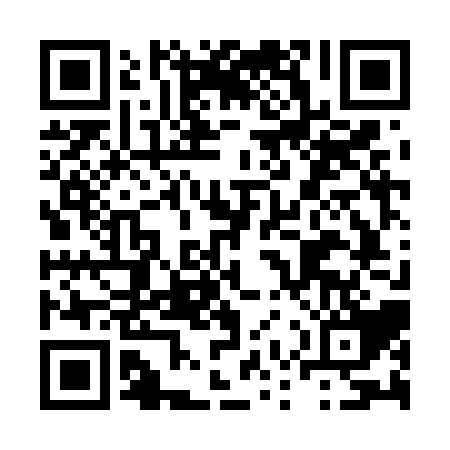 Ramadan times for Bodjwo, CameroonMon 11 Mar 2024 - Wed 10 Apr 2024High Latitude Method: NonePrayer Calculation Method: Muslim World LeagueAsar Calculation Method: ShafiPrayer times provided by https://www.salahtimes.comDateDayFajrSuhurSunriseDhuhrAsrIftarMaghribIsha11Mon5:065:066:1512:183:296:206:207:2512Tue5:065:066:1512:173:286:206:207:2513Wed5:065:066:1512:173:276:206:207:2514Thu5:055:056:1412:173:266:206:207:2415Fri5:055:056:1412:173:256:196:197:2416Sat5:055:056:1312:163:256:196:197:2417Sun5:045:046:1312:163:246:196:197:2418Mon5:045:046:1312:163:236:196:197:2419Tue5:035:036:1212:153:226:196:197:2320Wed5:035:036:1212:153:216:186:187:2321Thu5:035:036:1112:153:206:186:187:2322Fri5:025:026:1112:153:196:186:187:2323Sat5:025:026:1112:143:186:186:187:2324Sun5:015:016:1012:143:176:186:187:2225Mon5:015:016:1012:143:166:176:177:2226Tue5:015:016:1012:133:156:176:177:2227Wed5:005:006:0912:133:146:176:177:2228Thu5:005:006:0912:133:136:176:177:2229Fri4:594:596:0812:123:136:176:177:2230Sat4:594:596:0812:123:146:166:167:2131Sun4:584:586:0812:123:146:166:167:211Mon4:584:586:0712:123:156:166:167:212Tue4:584:586:0712:113:156:166:167:213Wed4:574:576:0612:113:166:166:167:214Thu4:574:576:0612:113:166:156:157:215Fri4:564:566:0612:103:176:156:157:206Sat4:564:566:0512:103:176:156:157:207Sun4:554:556:0512:103:176:156:157:208Mon4:554:556:0412:103:186:156:157:209Tue4:554:556:0412:093:186:146:147:2010Wed4:544:546:0412:093:186:146:147:20